                         БОЙОРОК                                                                          РАСПОРЯЖЕНИЕ 21 август 2020 й.                               № 21                         21 августа 2020 г.Об участии в республиканском конкурсе «Трезвое село» и утверждении планамероприятий в рамках проведения районного этапа конкурса «Трезвое село - 2020»В соответствии с Положением о республиканском конкурсе среди муниципальных образований (сельских поселений) муниципальных районов Республики Башкортостан «Трезвое село 2020 года». А также в целях активизации и стимулирования деятельности по пропаганде и установлению трезвого, здорового образа жизни и соблюдения исторических, культурных и религиозных традиций народов, администрация сельского поселения Абдрашитовский  сельсовет муниципального района Альшеевский район Республики Башкортостан ПОСТАНОВЛЯЕТ:1.  Принять участие в республиканском  конкурсе «Трезвое село-2020».2.  Создать оргкомитет по участию в конкурсе «Трезвое село» в составе:Асфина З.Я. .- председатель оргкомитета, глава сельского поселения;Члены оргкомитета:Сахаутдинова Л.Н. – специалист 1 категории  администрации сельского поселения Абдрашитовский  сельсовет; Сахаутдинова В.А – заведующий библиотекой с.Абдрашитово;Байназарова А.Р. – заведующий сельским клубом с.Абдрашитово;Зарипова Э.Р . – директор МБОУ ООШ с.Абдрашитово;Галимшин А.М. – религиозный деятель; Хисамова Г.Б- староста села, Сахаутдинов Р.Н., Сулейманова А.Р. – депутаты Совета СП  Арсланов З.С , Шамаева А.Ш  3. Утвердить план мероприятий по участию в конкурсе «Трезвое село-2020»(Приложение №1).Глава сельского поселенияАбдрашитовский  сельсовет                                                       З.Я.Асфина                                             Приложение № 1                                                                                                   К Постановлению администрации сельского                                                                                                  Поселения Абдрашитовский сельсовет                                                                                                   Муниципального района Альшеевский район                                                                                                  Республики Башкортостан                                                                                                  №21 от 21.08.2020 года                                                                          План                    Мероприятий в рамках  проведения конкурса « Трезвое село – 2020г.»БАШҠОРТОСТАН РЕСПУБЛИКАҺЫӘЛШӘЙ РАЙОНЫМУНИЦИПАЛЬ РАЙОНЫНЫҢӘБДРӘШИТ  АУЫЛ СОВЕТЫАУЫЛ БИЛӘМӘҺЕХАКИМИӘТЕ(БАШҠОРТОСТАН  РЕСПУБЛИКАҺЫ  ӘЛШӘЙ  РАЙОНЫ  ӘБДРӘШИТ  АУЫЛ  СОВЕТЫ) Куль урамы,  1а , Әбдрәшит   ауылы, Әлшәй районы,Башҡортостан  Республикаһы, 452119.телефон/факс (34754) 3-72-94e-mail:  guzel_giniatulli@mail.ruhttp:/abdrashit.spalshey.ru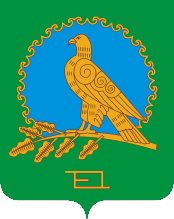 АДМИНИСТРАЦИЯСЕЛЬСКОГО ПОСЕЛЕНИЯАБДРАШИТОВСКИЙ  СЕЛЬСОВЕТМУНИЦИПАЛЬНОГО РАЙОНААЛЬШЕЕВСКИЙ РАЙОНРЕСПУБЛИКИ БАШКОРТОСТАН(АБДРАШИТОВСКИЙ   СЕЛЬСОВЕТ АЛЬШЕЕВСКОГО  РАЙОНА  РЕСПУБЛИКИ  БАШКОРТОСТАН)ул. Озерная, 1а,  cело Абдрашитово,                       Альшеевский район,Республика Башкортостан, 452119.телефон/факс (34754) 3-72-94.e-mail:  guzel_giniatulli@mail.ruhttp:/abdrashit.spalshey.ru ОКПО  04284678           ОГРН  1090259000270              ИНН  0202008228           КПП 020201001ОКПО  04284678           ОГРН  1090259000270              ИНН  0202008228           КПП 020201001ОКПО  04284678           ОГРН  1090259000270              ИНН  0202008228           КПП 020201001№ п/пНаименование мероприятий Место и время проведенияОтветственный за проведение1Изготовление и размещение плакатов ,стендов ,уголок здоровья посвященных  здоровому образу жизни, развитию физкультуры ,спорта.Август-ноябрьБайназарова А.Р. заведующая СКСахаутдинова В.А.Заведующая библиотекой2 Проведение массовых мероприятий антиалкогольного содержания ,приуроченный календарным датам и тематическим акциям:-День отказа от курения( третий четверг ноября)19.11.2020Байназарова А.Р. заведующая СКСахаутдинова В.А.Заведующая библиотекой3Футбольный турнир среди молодежи21.08.2020г.Арсланов С.З.Преподаватель физкультуры.4Лекция о вреде алкоголя для организма человека «Я выбираю –ЗОЖ!»28.08 2020г.Шамаева А.Ш. фельдшер ФАП5Выставка рисунков « Моя семья»04.09.2020Сахаутдинова В.А.Заведующая библиотекой6Выезд агитбригады с концертом « Слава хлеборобам!» к механизаторам 15.09.2020г.Байназарова А.Р. заведующая СК7« Мое здоровье моих руках» дискотека по профилактике алкоголизма26.09.2020г.Байназарова А.Р. заведующая СК8Вечер « Молодым везде у нас дорого , старикам везде у нас почет!» 01.10.2020г.Байназарова А.Р. заведующая СКСахаутдинова В.А.Заведующая библиотекой9Анкетирование среди молодежи « Мое хобби-мое увлечение»12.10.2020г.Байназарова А.Р. заведующая СКСахаутдинова В.А.Заведующая библиотекой10Спортивное мероприятие «Здоровом теле –здоровый дух!»23.10.2020г.Байназарова А.Р. заведующая СКАрсланов С.З.Преподаватель физкультуры11Лекция на тему « Алкоголь – зло!»29.10.2020г.Шамаева А.Ш. фельдшер ФАП12Выставка « Осень –время собирать урожай»06.11.2020г.Байназарова А.Р. заведующая СКСахаутдинова В.А.Заведующая библиотекой13Кружок « Озорной клубок»13.11.2020г.Байназарова А.Р. заведующая СК14Ретро –дискотека « Как молоды мы были….»15.11.2020г.Байназарова А.Р. заведующая СК15Семейная спортивная  игра  «Мама , папа , я –спортивная семья!»18.11.2020г.Байназарова А.Р. заведующая СКАрсланов С.З.Преподаватель физкультуры16« Здравствуй  первый зимний день!» спортивное мероприятие18.11.2020.Байназарова А.Р. заведующая СК17Духовно-нравственное воспитание , беседа имама –хазрата с молодежью04.11.2020г.Галимшин А.Имам-хатиб